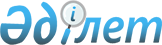 О внесении дополнения в постановление Правительства Республики Казахстан от 26 августа 1998 года № 803
					
			Утративший силу
			
			
		
					Постановление Правительства Республики Казахстан от 12 сентября 2008 года № 850. Утратило силу постановлением Правительства Республики Казахстан от 24 февраля 2014 года № 129      Сноска. Утратило силу постановлением Правительства РК от 24.02.2014 № 129 (вводится в действие со дня его первого официального опубликования).

      Правительство Республики Казахстан  ПОСТАНОВЛЯЕТ : 

      1. Внести в  постановление  Правительства Республики Казахстан от 26 августа 1998 года N 803 "Об утверждении Правил исчисления выслуги лет военнослужащим, сотрудникам органов внутренних дел, финансовой полиции, противопожарной службы, уголовно-исполнительной системы Министерства юстиции Республики Казахстан, назначения и выплаты единовременных пособий" (САПП Республики Казахстан, 1998 г., N 29, ст. 255) следующее дополнение: 

      в  Правилах  исчисления выслуги лет военнослужащим, сотрудникам органов внутренних дел, финансовой полиции, противопожарной службы, уголовно-исполнительной системы Министерства юстиции Республики Казахстан, назначения и выплаты единовременных пособий, утвержденных указанным постановлением: 

      подпункт 4) пункта 3 дополнить абзацем следующего содержания: 

      "в Службе охраны Президента Республики Казахстан". 

      2. Настоящее постановление вводится в действие со дня подписания.        Премьер-Министр 

      Республики Казахстан                       К. Масимов 
					© 2012. РГП на ПХВ «Институт законодательства и правовой информации Республики Казахстан» Министерства юстиции Республики Казахстан
				